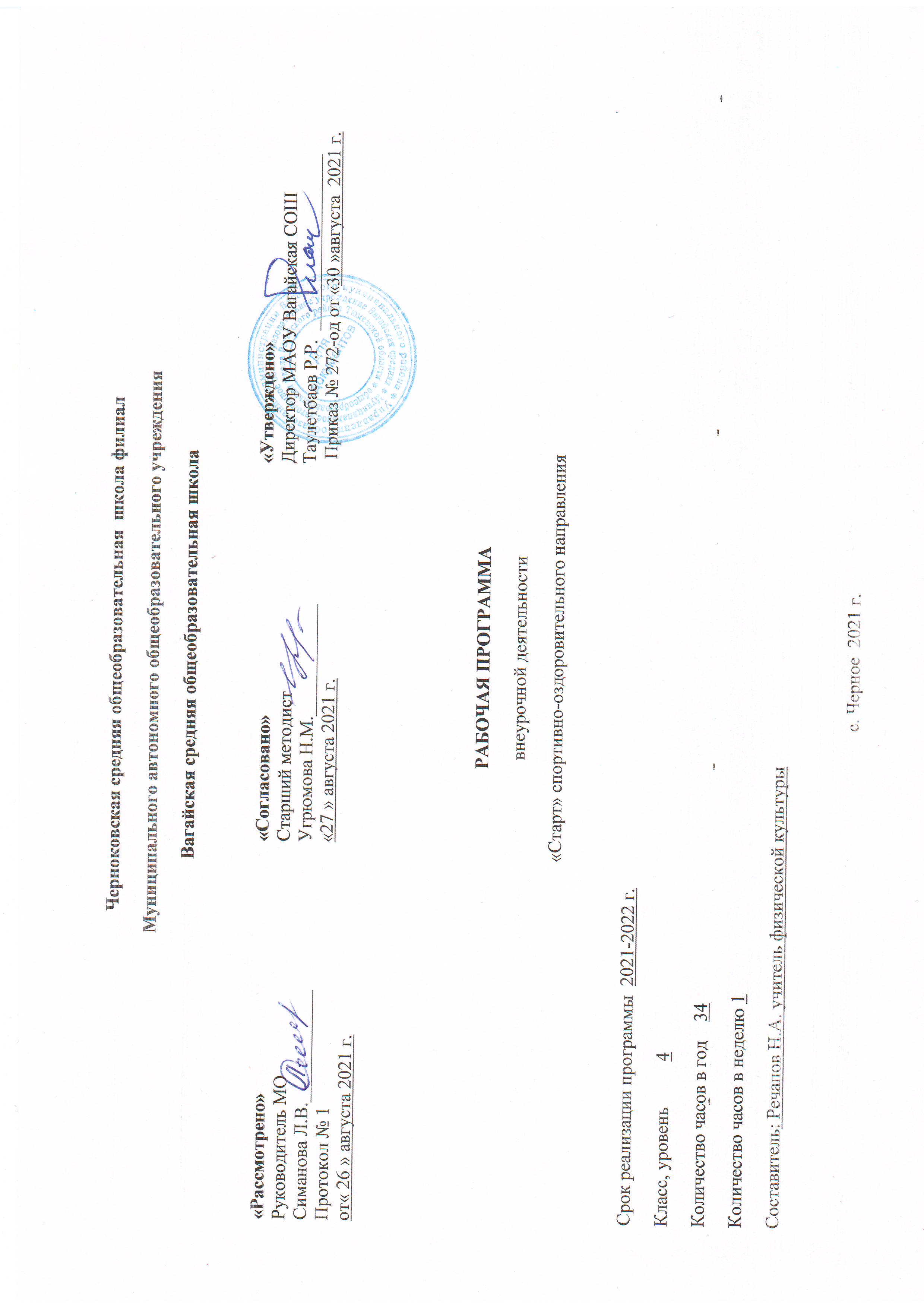 Результаты освоения курса внеурочной деятельностиЛичностные результаты              изучения курса «Старт» является формирование следующих умений:активно включаться в общение и взаимодействие со сверстниками на принципах уважения и доброжелательности, взаимопомощи и сопереживания;проявлять положительные качества личности и управлять своими эмоциями в различных (нестандартных) ситуациях и условиях;проявлять дисциплинированность, трудолюбие и упорство в достижении поставленных целей;оказывать бескорыстную помощь своим сверстникам, находить с ними общий язык и общие интересы.Метапредметные результаты             изучения курса «Старт» является формирование следующих умений:характеризовать явления (действия и поступки), давать им объективную оценку на основе освоенных знаний и имеющегося опыта;находить ошибки при выполнении учебных заданий, отбирать способы их исправления;общаться и взаимодействовать со сверстниками на принципах взаимоуважения и взаимопомощи, дружбы и толерантности;обеспечивать защиту и сохранность природы во время активного отдыха и занятий физической культурой; организовывать самостоятельную деятельность с учётом требований её безопасности, сохранности инвентаря и оборудования,  организации места занятий;планировать собственную деятельность, распределять нагрузку и отдых в процессе ее выполнения;анализировать и объективно оценивать результаты собственного труда, находить возможности и способы их улучшения;видеть красоту движений, выделять и обосновывать эстетические признаки в движениях и передвижениях человека;оценивать красоту телосложения и осанки, сравнивать их с эталонными образцами;управлять эмоциями при общении со сверстниками и взрослыми, сохранять хладнокровие, сдержанность, рассудительность;технически правильно выполнять двигательные действия из базовых видов спорта, использовать их в игровой и соревновательной деятельности.Предметные результаты изучения курса «Старт» является формирование следующих умений:представлять игры как средство укрепления здоровья, физического развития и физической подготовки человека;оказывать посильную помощь и моральную поддержку сверстникам при выполнении учебных заданий, доброжелательно и уважительно объяснять ошибки и способы их устранения;организовывать и проводить со сверстниками подвижные игры и элементы соревнований, осуществлять их объективное судейство;бережно обращаться с инвентарём и оборудованием, соблюдать требования техники безопасности к местам проведения;взаимодействовать со сверстниками по правилам проведения подвижных игр и соревнований;   в доступной форме объяснять правила (технику) выполнения двигательных действий, анализировать и находить ошибки, эффективно их исправлять;находить отличительные особенности в выполнении двигательного действия разными учениками, выделять отличительные признаки и элементы;выполнять технические действия из базовых видов спорта, применять их в игровой и соревновательной деятельности;применять жизненно важные двигательные навыки и умения различными способами, в различных изменяющихся, вариативных условиях2. Содержание курса внеурочной деятельности с указанием форм организации и видов деятельностиПрограмма внеурочной деятельности по спортивно-оздоровительному направлению «Старт» для 2-4 классов составлена с учётом возрастных особенностей обучающихся начальной школы, рассчитана на проведение 1 часа в неделю, 34 часа в год (для 2-4 классов).
Раздел 1. Русские народные игры (19 час.)Форма организации – игровая, вид деятельности – игровая деятельность.Данный раздел позволяет педагогу выявить у своих подопечных потенциальные возможности и интересы. Помочь им их реализовать. Игра – это хорошая возможность для организации межличностных отношений в классе, возможность свободного самоопределения и самореализации, ориентация на личностные интересы, потребности, способности ребенка. Любая игра строиться на принципе единства – единство обучения, воспитания, развития.Раздел 2. Эстафеты (8 час.)Форма организации – игровая, соревновательная, вид деятельности – игровая деятельность.Очень важно обогатить детей запасом движений, научить их двигаться технически грамотно, легко, естественно, выразительно. Овладев двигательными элементами, дети смогут самостоятельно организовать и проводить игрыРаздел 4. Игры народов России (7 час.)Форма организации – игровая, вид деятельности – игровая деятельность.Народные игры являются частью патриотического, эстетического и физического воспитания детей. У них формируются устойчивое, заинтересованное, уважительное отношение к культуре родной страны, создаются эмоционально положительная основа для развития патриотических чувств: любви к Родине; ее культуре и наследию.3. Тематическое планирование Календарно-тематическое планирование №п/пТемаКол-во часов№п/пТемаКол-во часов1Русская народная игра «Жмурки»12 Русская народная игра «Кот и мышь»13Русская народная игра «Горелки»14Русская народная игра «Салки»15Русская народная игра «Пятнашки»16Русская народная игра «Охотники и зайцы»17Русская народная игра «Фанты»18Русская народная игра «Ловушки с приседаниями»19Русская народная игра «Волк»110Русская народная игра «Птицелов»111Русская народная игра «Гори, гори ясно!»112Башкирские народные игры «Юрта», «Медный пень»113Бурятская народная игра «Ищем палочку»114Дагестанские народные игры «Выбей из круга», «Подними платок»115Марийская народная игра «Катание мяча»116Татарская народная игра «Серый волк»117Якутские народные игры «Сокол и лиса», «Пятнашки»118Чувашская игра «Рыбки119Эстафета «Передача мяча»120Эстафета со скакалкой121Эстафета «С мячом»122Эстафета зверей123Эстафета «Быстрые и ловкие»124Эстафета «Вызов номеров»125Эстафета по кругу126Эстафета с обручем127Русская народная игра «Салки»127Русская народная игра «Пятнашки»128Русская народная игра «Охотники и зайцы»129Русская народная игра «Краски»130Русская народная игра «Гори, гори ясно»131Русская народная игра «Третий лишний»132Русская народная игра «Пятнашки»133Русская народная игра «Охотники и зайцы»134Русская народная игра «Охотники и зайцы»1ИтогоИтого34 часа№п/пТемаДата проведенияДата проведения№п/пТемапланфакт1Русская народная игра «Жмурки»2.092 Русская народная игра «Кот и мышь»9.093Русская народная игра «Горелки»16.094Русская народная игра «Салки»23.095Русская народная игра «Пятнашки»30.096Русская народная игра «Охотники и зайцы»7.107Русская народная игра «Фанты»14.108Русская народная игра «Ловушки с приседаниями»21.109Русская народная игра «Волк»4.1110Русская народная игра «Птицелов»11.1111Русская народная игра «Гори, гори ясно!»18.1112Башкирские народные игры «Юрта», «Медный пень»25.1113Бурятская народная игра «Ищем палочку»2.1214Дагестанские народные игры «Выбей из круга», «Подними платок»9.1215Марийская народная игра «Катание мяча»16.1216Татарская народная игра «Серый волк»23.1217Якутские народные игры «Сокол и лиса», «Пятнашки»13.0118Чувашская игра «Рыбки20.0119Эстафета «Передача мяча»27.0120Эстафета со скакалкой3.0221Эстафета «С мячом»10.0222Эстафета зверей17.0223Эстафета «Быстрые и ловкие»24.0224Эстафета «Вызов номеров»3.0325Эстафета по кругу10.0326Эстафета с обручем17.0327Русская народная игра «Салки»31.0328Русская народная игра «Охотники и зайцы»7.0429Русская народная игра «Краски»14.0430Русская народная игра «Гори, гори ясно»21.0431Русская народная игра «Третий лишний»28.0432Русская народная игра «Пятнашки»5.0533Русская народная игра «Охотники и зайцы»12.0534Русская народная игра «Охотники и зайцы»19.05ИтогоИтогоИтого34 часа